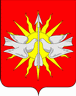 РОССИЙСКАЯ ФЕДЕРАЦИЯАДМИНИСТРАЦИЯ ЗАТО ПОСЕЛОК СОЛНЕЧНЫЙКРАСНОЯРСКОГО КРАЯПОСТАНОВЛЕНИЕ29 сентября 2017года             п. Солнечный	№ 575 - пРезультат рассмотрения итогов независимой оценки качестваоказания услуг МБУ ДКРА ЗАТО п. СолнечныйВ соответствии с постановлением администрации ЗАТО п. Солнечный от 03.02.2014 года №63 – п  «Об утверждении «Плана мероприятий «дорожная карта») по повышению эффективности и качества услуг в сфере культуры ЗАТО п. Солнечный (2012 – 2018 годы), распоряжением администрации от 27.02.2014 года №64 – р «О создании общественного совета по культуре», протоколом заседания Общественного совета по проведению независимой оценки качества оказания услуг МБУ ДКРА ЗАТО п. Солнечный от 22.09.2017 года, ПОСТАНОВЛЯЮ:Утвердить итоги проведения независимой оценки качества услуг и рейтинг учреждения культуры – МБУ ДКРА ЗАТО п. Солнечный.Директору МБУ ДКРА ЗАТО п. Солнечный до 01.11.1017 года разработать и утвердить план мероприятий про улучшению качества услуг, предоставляемых МБУ ДКРА ЗАТО п. Солнечный и разместить план на официальном сайте учреждения в сети интернет. Контроль за исполнением постановления возложить на заместителя руководителя	администрации Закрытого административного территориального образования поселок Солнечный по общественно – политической работе и социальным вопросам С.А. Васильева.Постановление довести до исполнителей и заинтересованных лиц.Постановление вступает в силу со дня подписания.Руководитель администрацииЗАТО п. Солнечный							          П.Н. ЗагораИсп.                           	Н.А. БиккуловаСогласовано:                                С.А. ВасильевРасчет рассылки:1 экз. – дело2 экз.– Биккулова3 экз. –  МБУ ДКРА 